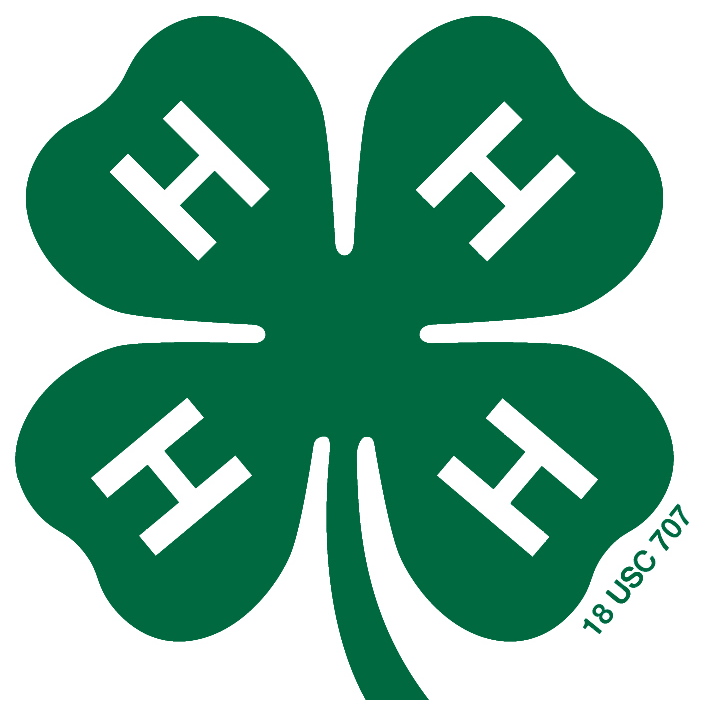 Open To All:

Club Leaders, Co-Club Leaders, Club Officers
and Leadership Team Members